Департамент освіти Вінницької міської радиКУ «Міський методичний кабінет»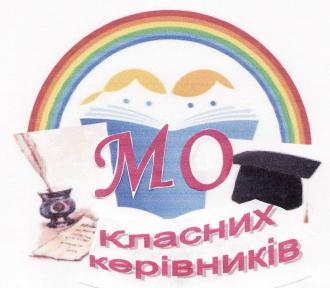 Упорядник: методист з виховної роботи Побережна І.В.серпень 2017 м. ВінницяВиховна робота школи: кроки оновлення.Сьогодні, коли вплив некерованої сфери на учнів інколи буває сильнішим за організовані педагогом заходи, роботу класного керівника не можна розглядати по-старому, і учасникам педагогічного процесу треба здійснити перші й необхідні кроки до оновлення виховної роботи школи.Форми роботи можуть бути різними- індивідуальною, груповою та фронтальною. Вибір конкретної форми зумовлюється різними чинниками: завданням виховання, рівнем розвитку первинного колективу, індивідуальними особливостями школярів, об'єктивними обставинами, конкретними педагогічними ситуаціями тощо.За критерієм використання джерел і засобів виховного впливу на особистість школярів форми роботи поділяють на: словесні (збори, доповіді, бесіди, диспути, конференції, зустрічі тощо); практичні (походи, екскурсії, спартакіади, олімпіади, конкурси тощо); наочні (діяльність шкільних музеїв, виставок, тематичні стенди тощо). Усі вони взаємопов'язані, доповнюють і збагачують види роботи, в яких одночасно використовують словесні, практичні, наочні форми. Наприклад, колективні творчі справи.Сучасні діти потребують різноманітної діяльності. Щоб виховний захід був ефективним і учні усвідомили його ідеї, важливо відчути, визначити ступінь їх підготовленості до сприйняття пропонованих їм моральних, правових, естетичних та інших норм, положень, понять. Якщо вони вже відомі учням, ураховують їх розуміння, погляди на них, щоби внести потрібні корективи.Зміст виховного заходу має бути доступним для відповідної вікової категорії учнів, сприяти досягненню конкретної мети, нести в собі нову для вихованців інформацію, особливо це стосується традиційних виховних заходів, які проводять щороку (відзначення дня школи, Дня вчителя, 8 Березня та ін.). Координаційна функція полягає у спрямуванні класним керівником виховних зусиль усіх педагогів, батьків і представників громадськості на позитивні результати виховання учнів. Класний керівник передусім домагається, щоб колектив учителів, який працює з учнями класу, керувався єдиними вимогами до них, здійснював індивідуальний підхід. Він вивчає особливості навчально-виховної роботи вчителів, ознайомлюється з їхніми вимогами та стосунками з учнями, обмінюється думками про поведінку окремих учнів, методи впливу на них. Об'єднання та спрямування виховної діяльності - найважливіше його завдання.Лист МОН України від 27.07.2017 році № 1/9-413 «Про деякі питання щодо організації виховної роботи у навчальних закладах у 2017-2018 навчальному році» містить методичні рекомендації.Відповідно до Концепції реалізації державної політики у сфері реформування загальної середньої освіти «Нова українська школа» на період до 2029 року, яка схвалена розпорядженням Кабінету Міністрів України від 14 грудня 2016 року   № 988-р, навчальний заклад має впроваджувати демократичну культуру через вироблення відповідних процедур для захисту прав дитини і формування демократичних цінностей: захищати права дитини, стати місцем, безпечним для дитини, і йдеться не лише про фізичну безпеку, а й про атмосферу довіри і взаємоповаги, де немає насильства та дискримінації.1. За даними дослідження ЮНІСЕФ, проведеного в лютому 2017 року в усій Україні, 67 % дітей стикалися з випадками булінгу (Булінг - bullying, від анг. bully — хуліган, забіяка, задирака, грубіян, насильник) визначається як утиск, дискримінація, цькування. Цей термін означає тривалий процес свідомого жорстокого ставлення (фізичного і психічного) з боку дитини або групи до іншої дитини або інших дітей) та 24% українських школярів піддавались булінгу. За наслідками війни та окупації територій маємо велику кількість внутрішньо переміщених сімей, а також дітей із посттравматичним синдромом. Сором’язливі та закриті до спілкування діти із сімей переселенців стають жертвами булінгу в 2 рази частіше за інших, тому що вони вимушені навчатись у малознайомих місцях, заводити друзів та інтегруватися заново у нове шкільне середовище, а тому потреба поширення взаємоповаги та позитивного ставлення один до одного серед дітей є дуже важливою.З метою навчання дітей і підлітків життєвих навичок (психосоціальнимкомпетентностям), які сприяють соціальній злагодженості, полегшенню адаптації до нових життєвих обставин, відновленню психологічної рівноваги, розбудові здорових стосунків Міністерство рекомендувало ( лист від 28.12.2017 № 1/9-981) використовувати в навчально-виховному процесі навчально-методичний посібник «Розбудова миру, профілактика і вирішення конфлікту з використанням медіації: соціально-педагогічний аспект» та спецкурс курсів підвищення фахової кваліфікації педагогічних працівників «Базові навички медіатора в навчальному закладі. Забезпечення участі жінок і дітей у вирішенні конфліктів та миробудуванні» (схвалено для використання Науково-методичною комісією з проблем виховання дітей та учнівської молоді МОН пр.№ 3 від 04.10.2016).Електронна версія зазначених матеріалів знаходиться за посиланням:http://www.la-strada.org.ua/ucp_mod_library_showcategory_65За перше півріччя 2017 року Національна дитяча "гаряча" лінія прийняла 20851 дзвінок від маленьких, юних та дорослих українців. Аналіз дзвінків свідчить, що переважна більшість дітей (26,5%) телефонують із питаннями щодо інформування про свої права, а також - що робити та куди звертатися, якщо дитячі права порушуються. Так само, топовими темами для дітей залишаються запити щодо психологічного здоров'я (самотність, страхи, тривога, невпевненість в собі та своїх діях тощо) - 24,7%; питання статевого виховання - 11,7%. Значно зросла кількість дзвінків (1543 звернення) щодо насильства та жорстокого поводження з дітьми. Аналіз дзвінків на «Національну «гарячу» лінію свідчить, що з браком уваги та контакту з близькими людьми стикаються різні діти: з різних за достатком і статусом родин, різного віку і статі і це дає підстави зробити висновок про те, що суспільство досі на знає прав дитини і не вміє реагувати на їх порушення.Національна дитяча «гаряча лінія» - для дітей та про дітей. Це означає, що «гаряча лінія» приймає дзвінки від дітей та від дорослих, чиї запити стосуються дітей. Дитяча «гаряча лінія» функціонує за безкоштовним номером 0-800-500-225 (безкоштовний з мобільних та стаціонарних номерів телефонів по всій території України). А з 1 червня 2017 року Національна дитяча «гаряча лінія» відкрила короткий номер 116 111 (безкоштовний для абонентів КиївСтар та Лайфселл), що покращило доступ дітей до отримання консультацій. Даний номер телефону запроваджений у 26 європейських країнах як узгоджений номер допомоги дітям по телефону.Лінія є абсолютно безкоштовною, анонімною та конфіденційною. На Національній дитячій "гарячій лінії" консультують компетентні у дитячих питаннях психологи, юристи соціальні працівники та соціальні педагоги. Коло питань, з яких надаються консультації, досить широке і було сформовано на основі отримуваних запитів від абонентів. Основні теми, з яких консультують на Національній дитячій «гарячій лінії», - насильство над дітьми та жорстоке поводження з ними у сім’ї та з боку оточення, психологічні проблеми, негаразди у стосунках з дорослими та однолітками, майнові права дітей, питання встановлення опіки, а також булінг і безпека в Інтернеті.Дитяча «гаряча лінія» працює по будням з 12 до 20 години та в суботу з 12 до 16 години.Просимо поширити серед учасників навчально-виховного процесу інформаціюта розмістити на сайтах навчальних закладів електронні банери Національноїдитячої «гарячої» лінії: Посилання для розміщення банеру: http://la-strada.org.ua/http://la-strada.org.ua/ndgl_116111.gif"2. Україна є країною походження, транзиту та призначення торгівлі чоловіками, жінками та дітьми. Зростає також проблема внутрішньої торгівлі людьми. За даними дослідження, проведеного на замовлення Представництва в Україні Міжнародної організації з міграцій, з 1991 року понад 160 000 українців постраждали від торгівлі людьми, що робить Україну однією з основних країнпоходження постраждалих від сучасного рабства в Європі.Згідно інформації відділу ювенальної превенції Національної поліції в Україні за 6 місяців 2017 року 11 дітей постраждали від потрапляння в ситуацію торгівлі людьми (ст.149 ККУ), 40 дітей - від насильницького задоволення статевої пристрасті неприродним способом ( ст.153 ККУ); постраждала 21 дитина, яка не досягла статевої зрілості, від статевих зносин із дорослими (ст.153 ККУ); вчинено 75 злочинів щодо розбещення неповнолітніх (ст.156 ККУ) та 2 малолітні дитини використовувались для заняття жебрацтвом ( ст.150-1ККУ) тощо.Своєрідною відповіддю на нагальні потреби держави щодо запобігання та протидії торгівлі людьми як деструкції у розвитку суспільства, є впровадження варіативної програми виховної роботи з питань протидії торгівлі дітьми «Особиста гідність. Безпека життя. Громадянська позиція» для загальноосвітніх навчальних закладів, що є одним із завдань Державної соціальної програми протидії торгівлі людьми на період до 2020 року (п. 2.7, 2.9) та планом заходів Міністерства освіти і науки України щодо запобігання торгівлі людьми до 2020 року (наказ № 405 від 8 квітня 2016).З метою проведення ефективної і педагогічно-унормованої діяльності щодо профілактики та запобігання торгівлі людьми рекомендуємо у 2017/2018 навчальному році впроваджувати гуртки та факультативні заняття для учнів 7-10 класів, які схвалені для використання в загальноосвітніх навчальних закладах Науково-методичною комісією з проблем виховання дітей та учнівської молоді Міністерства освіти і науки України (протокол № 3 від 16.06.2017) та Вченою радою Інституту проблем виховання НАПН України (протокол № 6 від 29 травня 2017 р.)Програма гуртків та факультативів «Особиста гідність. Безпека життя. Громадянська позиція» для учнів 7-10 класів розроблені на основі матеріалів зазначеної вище комплексної програми і є другим етапом у формуванні таких життєвих навичок, як спілкування, прийняття рішень, критичне мислення, управління емоціями, стресами та конфліктними ситуаціями, формування цінностей та набуття відповідних компетентностей. (Автор-упорядник: Петрочко Ж. В., д. п. наук, професор, заступник директора з науково-експериментальної роботи Інституту проблем виховання НАПН України). Електронний ресурс зазначених матеріалів за посиланням:http://mon.gov.ua/activity/education/pozashkilna-osvita/vyhovnarobota/protidiya-torgivli-lyudmi.htmlПри проведенні просвітницької роботи з питань запобігання торгівлі людьми доцільно використовувати посібник «Соціально-педагогічні основи захисту прав людини, протидії торгівлі людьми та експлуатації дітей», який включає курс за вибором/факультатив «Запобігання торгівлі людьми» для учнів 9-11(12) класів навчальних закладів, учнів професійно-технічних навчальних закладів та курс за вибором/факультатив «Знай та захищай свої права» для учнів 7-9 класів навчальних закладів). Матеріали схвалені для використання у загальноосвітніх навчальних закладах Науково-методичною комісією з проблем виховання дітей та учнівської молоді Міністерства освіти і науки України (протокол № 3 від 4.10.2016. Матеріали можна знайти у вільному доступі на сайті ГО «Ла Страда-Україна» www.la-strada.org.ua, або на сторінці в Фейсбукwww.facebook.com/lastradaukraine3. Сучасні діти і підлітки значно випереджають своїх батьків в умінні користуватися комп’ютером, зокрема Інтернетом, і годинами спілкуються в соціальних мережах. Інтернет став невід’ємною частиною їхнього життя. Він може бути дуже корисним для загального розвитку, навчання, творчого самовираження і пошуку однодумців. Але він може бути й небезпечним: черезмалий життєвий досвід юні користувачі не завжди в змозі розпізнати ризики, які можуть трапитися їм у мережі. Зосереджуємо увагу на загрозливій ситуації, яка почала поширюватися в Україні в дитячому середовищі з середини 2016 року. Йдеться насамперед про так звані «смертельні квести», які ширилися соціальною мережею «В Контакте». Варто розуміти, що поширення цих небезпечних квестів відображає проблеми, які є не лише в дітей, а й у суспільстві загалом, насамперед у ставленні дорослих до дітей. Нерозуміння, неувага до дитячого життя, брак часу, байдужість до проблем, які хвилюють дітей, зверхність або, навпаки, надмірний контроль та гіперопіка, накопичуючись, призводять до формування закритості дитини, відчуття в неї самотності та непотрібності, пошуку можливих виходів із складних життєвих ситуацій відповідно до її рішень та можливостей. Один з таких шляхів, відомий з давних часів, – втеча від реальності, який у наші часи спростився завдяки створенню віртуального світу, віртуальних друзів, віртуального спілкування та віртуального життя, в якому і смерть здається віртуальною.З метою запобігання втягненню дітей у небезпечні квести, підвищенню рівня педагогічної майстерності та компетентності у роботі з дітьми та батьками, в розмовах на такі непрості теми, як цінність людського життя і суїцидальна поведінка, повага до себе та до інших, розуміння та вміння говорити про власні проблеми рекомендуємо скористатися методичними рекомендаціями: «Небезпечні квести для дітей: профілактика залучення»(схвалені для використання в загальноосвітніх навчальних закладах Науково-методичною комісією з проблем виховання дітей та учнівської молоді Міністерства освіти і науки України (протокол № 3 від 16.06.2017). Матеріали можна знайти у вільному доступі на сайті ГО «Ла Страда-Україна» www.lastrada.org.ua, або на сторінці в Фейсбук www.facebook.com/lastradaukraine4. Особливої уваги педагогічних колективів та батьківської громадськості потребують питання профілактики девіантної поведінки, правопорушень та злочинності серед неповнолітніх. Не дивлячись на те, що за 6 місяців 2017 року підрозділами ювенальної превенції Національної поліції України зареєстровано зменшення на 4,6% кримінальних правопорушень у порівнянні із аналогічним періодом 2016 року, вчинених дітьми та за їх участю, статистика цих правопорушень невтішна. Зокрема, дітьми та за їх участю вчинено: 1816 тяжких та особливо тяжких злочинів; 19 умисних вбивст, 8- згвалувань; 33- грабежі та 89 неповнолітніх притягнуті до відповідальності за незаконний обіг наркотиків тощо. Звертаємо увагу, що 60,8 % від загальної кількості кримінальних правопорушень, вчинених дітьми та за їх участю, складають крадіжки (2 248). Статистична інформація Національної поліції України додається (додаток 2). Аналіз правопорушень, вчинених неповнолітніми, свідчить, що основними причинами протиправних дій є недостатній життєвий досвід, схильність до наслідування дорослих, не завжди позитивний вплив на дітей оточуючого середовища, намагання звільнитися від опіки з боку батьків, віра в безкарність, недостатній рівень самокритичного ставлення до власних вчинків, хибна оцінка складних життєвих ситуацій тощо.Враховуючи зазначене вище, Міністерство рекомендує впроваджувати в загальноосвітніх навчальних закладах факультативні курси, які орієнтовані напідсилення психологічної складової у вихованні дітей та учнівської молоді. Для організаційно-методичного забезпечення викладання факультативних курсів працівниками психологічної служби Міністерство надсилало (лист від 06.06.2013 № 1/9-413) переліки програм факультативних курсів, курсів за вибором та спецкурсів для застосування в роботі працівників психологічної служби, рекомендованих для використання в початковій школі та електронні переліки програм факультативних курсів для застосування в роботі працівників психологічної служби, які схвалені для використання у загальноосвітніх навчальних закладах науково-методичною комісією з проблем виховання дітей та учнівської молоді Науково-методичної ради з питань освіти Міністерства освіти і науки України (лист ІІТЗО № 14.1/12-Г-165 від 15.05.2013 р.). Зміст програм представлений у варіантах з кількістю 17, 35, 52 та 70 годин,  які реалізуються за рахунок годин варіативної складової навчальних планів загальноосвітніх навчальних закладів. Зазначений перелік програм розміщений на сайтах: www.mon.gov.ua, www.psyua.com.uaНа допомогу педагогічним працівникам, які працюють із дітьми групи «ризику», корисними будуть матеріали, розміщеними на Інформаційній онлайн-платформі «Центр знань», яка створена в рамках проекту Українського інституту соціальних досліджень ім. О. Яременка спільно із МБФ «СНІД Фонд Схід-Захід» за технічної підтримки Дитячого Фонду ООН (ЮНІСЕФ) http://knowledge.org.ua/5. Державною установою «Український моніторинговий та медичний центр з наркотиків та алкоголю» Міністерства охорони здоров’я України підготовлено Національний звіт щодо наркотичної ситуації в Україні, в якому зазначається, що загальна кількість підлітків груп ризику, з урахуванням оновлених даних за 2015р., оцінюється у 129 000 осіб віком від 10 до 19 років включно. Діти все більше потрапляють до груп ризику інфікування ВІЛ/СНІДом, і зусилля, що робляться з їх захисту, все ще не достатні.У зв’язку із зазначеним вище рекомендуємо продовжувати розроблення сучасних інформаційно-освітніх програм первинної профілактики залежностей та шкідливих звичок, включаючи заходи щодо залучення дітей та молоді до спорту, творчості, мистецтва, інших громадських заходів із пропаганди здорового способу життя та забезпечити подальше впровадження інформаційно-освітньої протиалкогольної програми «Сімейна розмова» для учнів 7-8 класів загальноосвітніх навчальних закладів. Про те, як вчителям і батькам цікаво й зрозуміло донести підліткам інформацію про здоровий спосіб життя і безпечну поведінку – на порталі профілактичної освіти www.autta.org.uaМіністерство скеровує увагу та надсилає перелік важливих пам’ятних таювілейних дат та міжнародних пам’ятних та ювілейних дат з проханням передбачити заходи у планах роботи навчальних закладів у 2017/2018 навчальному році.Важливі Всеукраїнські пам’ятні та ювілейні дати2017-2018 навчального року:8 вересня − 120 років з дня народження Івана Борковського (1897-1976), археолога;17 вересня – День батька (третя неділя вересня);22 вересня − День партизанської слави;25 вересня − 85 років з дня народження Анатолія Солов’яненка (1932-1999),співака, громадського діяча, Героя України, народного артиста України.14 жовтня − День захисника України;14 жовтня − День українського козацтва;16 жовтня − 110 років з дня народження Петра Григоренка (1907-1987),генерал-майора, правозахисника, політв’язня радянського режиму, членаУкраїнської гельсінської групи;16 жовтня − 100 років з часу проведення Всеукраїнського з’їзду вільногокозацтва в Чигирині;21 жовтня − 70 років з дня проведення радянськими карально-репресивнимиорганами операції «Захід» − масової депортації населення Західної України доСибіру;24 жовтня − 150 років з дня народження Миколи Біляшівського (1867-1926),етнографа, археолога, музейника, громадського діяча;28 жовтня − День визволення України від фашистських загарбників.4 листопада − 130 років з дня народження Олександра Неприцького-Грановського (1887-1976), зоолога, ентомолога;7 листопада − 160 років з дня народження Дмитра Багалія (1857-1932),історика і громадського діяча;8 листопада − 130 років з дня народження Дмитра Вітовського (1887-1919),державного і військового діяча, першого головнокомандувача УкраїнськоїГалицької Армії;9 листопада − День української писемності та мови;14 листопада − 140 років з дня народження Дмитра Антоновича(1877-1945), історика, мистецтвознавця, громадського діяча;20 листопада − 300 років з дня народження Григорія (Георгія) Кониського(1717-1795), філософа, письменника, церковного діяча;20 листопада − 100 років з дня проголошення Української НародноїРеспубліки III Універсалом Української Центральної Ради;25 листопада − День пам’яті жертв голодоморів;25 листопада − 100 років з дня народження Михайла Івасюка (1917-1995),письменника, літературознавця, фольклориста, педагога, громадського діяча.3 грудня − 140 років з дня народження Степана Рудницького (1877-1937),вченого, основоположника української географічної науки;6 грудня − День Збройних Сил України;9 грудня − 100 років з часу проведення першого Курултаюкримськотатарського народу;13 грудня − 140 років з дня народження Миколи Леонтовича (1877-1921),композитора, збирача музичного фольклору;14 грудня − День вшанування учасників ліквідації наслідків аварії наЧорнобильській АЄС;17 грудня − 140 років з дня народження Данила Щербаківського(1877-1927), етнографа, археолога, музейного діяча;17 грудня − 100 років з початку збройного опору Української НародноїРеспубліки проти російської агресії;18 грудня − 125 років з дня народження Миколи Куліша (1892-1937),письменника, драматурга;24 грудня − 80 років з дня народження В’ячеслава Чорновола (1937-1999),державного, громадського, політичного діяча, журналіста, народного депутатаУкраїни першого-третього скликань, одного з лідерів українськогоправозахисного руху, багаторічного лідера Народного Руху України, ГерояУкраїни;31 грудня − 125 років з дня народження Михайла Семенка (1892-1937),поета;6 січня − 120 років від дня народження Володимира Миколайовича Сосюри(1898-1986), українського поета, лірика;8 січня − 80 років від дня народження Василя Семеновича Стуса (1938–1985), українського поета, перекладача, правозахисника;22 січня − День Соборності України;29 січня − День пам’яті Героїв Крут;15 лютого − День вшанування учасників бойових дій на території іншихдержав;20 лютого − День Героїв Небесної Сотні;20 лютого − 130 років від дня народження Василя ОлександровичаБарвінського (1888–1963), українського композитора, піаніста, музикознавця,педагога;9 березня − День народження Тараса Шевченка (1814–1861), українськогопоета, письменника, художника, громадського та політичного діяча ;13 березня − 130 років від дня народження Антона Семеновича Макаренка(1888–1939), українського та російського письменника, педагога;17 березня − створено Українську Центральну Раду (1917);3 квітня – 100 років від дня народження Олеся Гончара (1918-1995),українського письменника, класика письменницької публіцистики;14 квітня – 130 років від дня народження Леоніда АрсенійовичаБулаховського (1888–1961), українського мовознавця, педагога;18 квітня − День пам’яток історії та культури;29 квітня − День пам’яті всіх жертв застосування хімічної зброї;8-9 травня − Дні пам’яті та примирення, присвячені пам’яті жертв Другоїсвітової війни;9 травня − День Перемоги;13 травня – День матері (друга неділя травня);18 травня − День скорботи і пам’яті жертв депортації кримськотатарськогонароду;20 травня − День пам’яті жертв політичних репресій, День пам’ятіпомерлих від СНІДу;22 червня − День Скорботи і вшанування пам’яті жертв війни в Україні;25 червня − День молоді;28 червня − День Конституції України;7 липня − 30 років із дня заснування (1988) Української ГельсінськоїСпілки;28 липня − День хрещення Київської Русі – України;23 серпня − День Державного Прапора України;24 серпня − День незалежності України.Також:500 років з початку Реформації;180 років з часу виходу першого західноукраїнського альманаху «РусалкаДністровая», підготовленого діячами літературного гуртка «Руська трійця»(1837);75 років з початку формування Української повстанської армії (1942);50 років з часу заснування Світового Конгресу Українців (1967).Міжнародні пам’ятні та ювілейні дати:8 вересня − Міжнародний день грамотності;21 вересня − Міжнародний день миру;1 жовтня − Міжнародний день людей похилого віку та День ветерана;5 жовтня − Всесвітній день учителя;5 листопада – Всесвітній день чоловіків (перша субота листопада);16 листопада − Міжнародний день толерантності;17 листопада − Міжнародний день студента;20 листопада − Всесвітній день дитини;1 грудня − Всесвітній день боротьби зі СНІДом;9 грудня − Міжнародний день пам’яті жертв геноциду, вшановування їхгідності і запобігання цьому злочину;10 грудня − День захисту прав людини;1 січня – Всесвітній день миру;27 січня − Міжнародний день пам’яті жертв Голокосту;21 лютого − Міжнародий день рідної мови;22 лютого − Міжнародний день підтримки жертв злочинів;1 березня − День «Ноль дискримінації»;8 березня − Міжнародний жіночий день;20 березня − Міжнародний день щастя;21 березня − Міжнародний день боротьби за ліквідацію расовоїдискримінації;24 березня − Всесвітній день боротьби проти туберкульозу;25 березня − Міжнародний день пам’яті жертв рабства та трансатлантиноїработоргівлі;6 квітня − Міжнародний день спорта на благо миру та розвитку;7 квітня − Всесвітній день здоров’я;11 квітня − Міжнародний день визволення в’язнів фашистськихконцтаборів;18 квітня − Міжнародний день пам’ятників і історичних місць;26 квітня − Міжнародний день пам’яті Чорнобиля, Міжнародний деньпам’яті жертв радіаційних аварій і катастроф (Міжнародний день пам’яті прочорнобильську катастрофу);1 травня − День міжнародної солідарності трудящих;9 травня − День Європи в країнах Європейського Союзу;15 травня − Міжнародний день сім’ї;24 травня − День слов’янської писемності і культури;31 травня − Всесвітній день боротьби з тютюнопалінням;1 червня − Всесвітній день батьків;1 червня − Міжнародний день захисту дітей;4 червня − Міжнародний день дітей — жертв агресії;5 червня − Всесвітній день навколишнього середовища;12 червня − Всесвітній день боротьби з дитячою працею;26 червня − Міжнародний день боротьби зі зловживанням наркотичнимизасобами та їх незаконним обігом;30 липня − Всесвітній день боротьби з торгівлею людьми;12 серпня − Міжнародний день молоді.Орієнтовні теми для проведення Першого уроку в 2017-2018 навчальному році«Європа – наш цивілізаційний вибір»;«Європейські перспективи України»;«Історія Європейського союзу»;«Етапи розширення Європейського союзу»;«Символи Європейського союзу»."Україна на карті Європи"(розробки уроків та позакласних заходівдля проведення Першого уроку в 2017/2018 навчальному році)Дуняшенко Н.В. "Моя Україно! Ти мати єдина на всі покоління й віки..." (веб-подорож для учнів 5 класу)Арутюнян О.С. "Ми - європейці: реальність та перспективи" (урок спілкування для учнів 9-11 класів)Гончар В.О. "Україна - держава європейська" (урок-спілкування для учнів 9-11 класів) Бузько В.Л. "Видатні українські вчені, винахідники, які зробили вагомий внесок у розвиток світової науки" (урок спілкування для учнів 9-11 класів) Луценко М. "Європейський Союз очима укараїнців / European Union as Ukrainians see it" (урок для учнів 9-11 класів з використанням відеоматеріалів та текстів для читання) Кизименко В.О. "Вивчай Європу – змінюй Україну – країна починається з тебе" (тематичний виховний захід інтелектуального спрямування для дітей та юнацтва) Лисенко О.М. "Ми для Європи - Європа для нас...                      Нові горизонти відкрити вже час!" 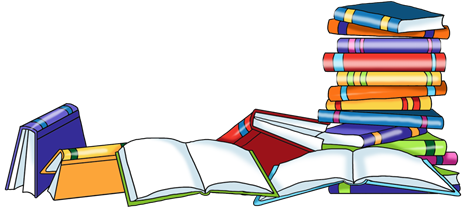             Бажаю  успіхів! 